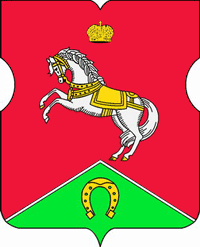 АППАРАТ СОВЕТА ДЕПУТАТОВмуниципального округаКОНЬКОВОПОСТАНОВЛЕНИЕ           08.06.2021    №    5/П________В соответствии с Бюджетным кодексом Российской Федерации и Решением Совета депутатов муниципального округа Коньково от 26.01.2021 года № 1/1 «О бюджете муниципального округа Коньково на 2021 год и плановый период 2022 и 2023 годов»:Внести изменения в постановление аппарата Совета депутатов муниципального округа Коньково от 27.01.2021г. № 1/П «Об утверждении сводной бюджетной росписи муниципального округа Коньково на 2021 год и плановый период 2022 и 2023 годов» в части изменения  бюджетных ассигнований по расходам и доходам:2. Разместить настоящее постановление на официальном сайте органов местного самоуправления муниципального округа Коньково www.konkovo-moscow.ru.3. Контроль за исполнением настоящего постановления возложить на главу муниципального округа Коньково Малахова С.В.Глава муниципального округа Коньково                                                                                   С. В. МалаховОб изменении бюджетных ассигнований по расходам и доходамБюджетная классификацияСумма в тыс.руб. 0103. 33А 0400100.880.000-120,00900 2024 9999030 000 150-120,00